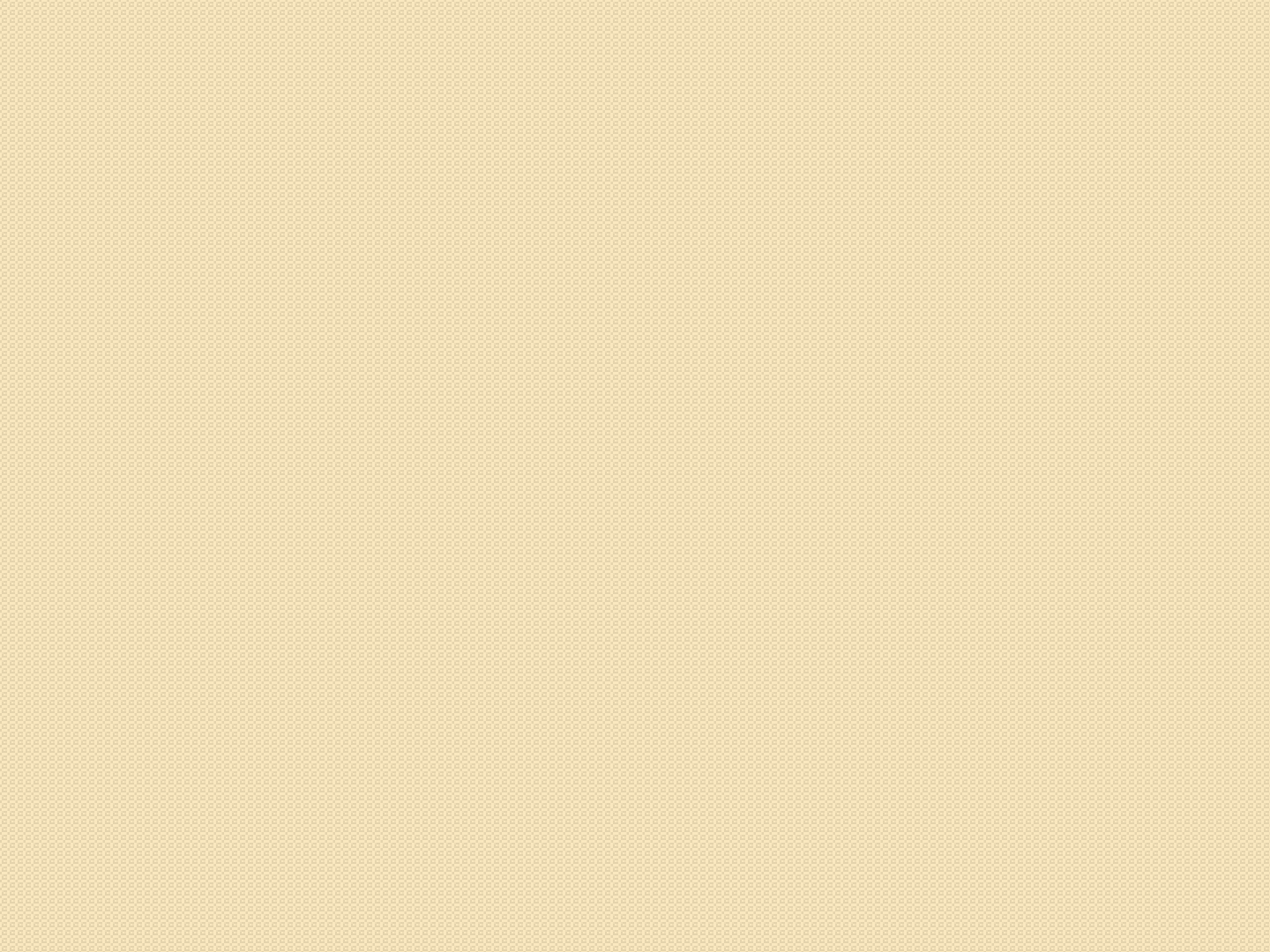 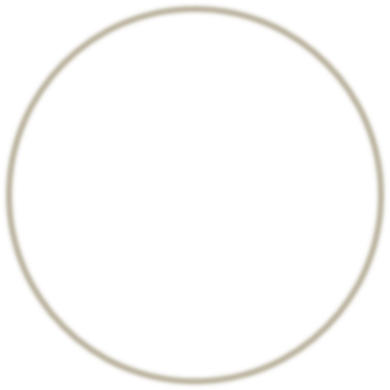 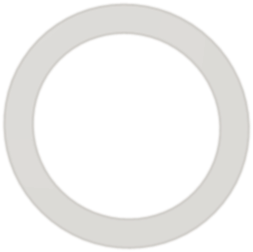 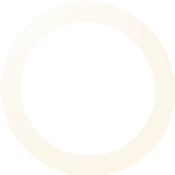 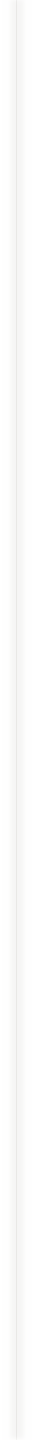 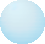 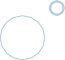 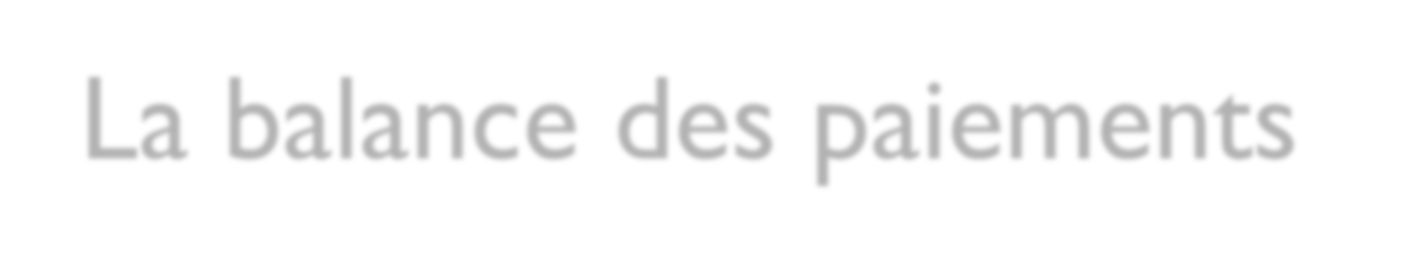 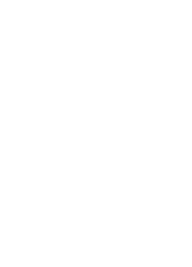 A compter de l’année 1995, la balance des paiements était établie au Maroc selon les recommandations de la cinquième édition du Manuel du FMI (Fonds Monétaire International), et ce grâce aux efforts déployés par l’Office des Changes en vue de s’adapter aux nouvelles normes internationales concernant le dispositif des statistiques des échanges extérieures.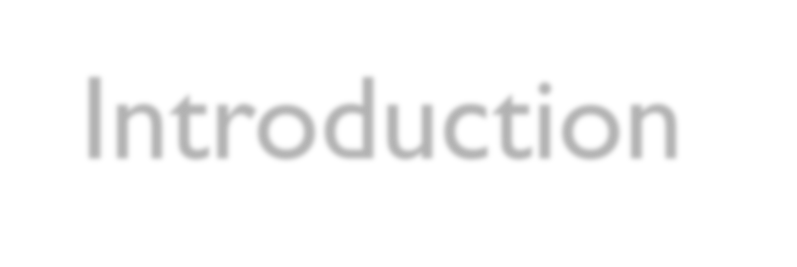 Les échanges extérieurs s’expliquent par l’existences pour les économies des surplus qu’on désire écouler sur le marché étranger et des besoins qu’on désire satisfaire et que l’économie domestique ne peut pas assurer. Ces besoins et surplus peuvent être de 4 catégories différentes: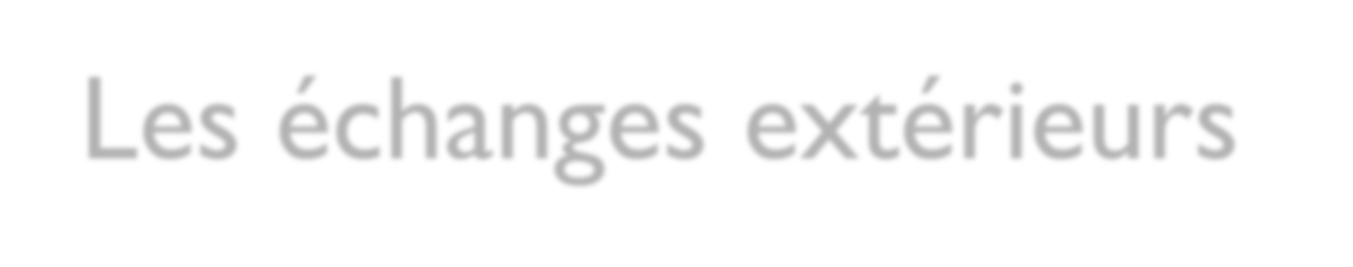 Besoins et Excédents en biens et services;Besoins et Excédents en capitaux;Besoins et Excédents en mains d’œuvre.Les échanges extérieurs peuvent aussi s’expliquer par l’objectif de tirer opportunité des échanges extérieursBalance des paiements c’est un document comptable qui synthétise l’intégralité des transactions (réelles, financières et monétaires) entre les résidents d’une économie et le reste du monde au cours d’une période déterminée, en général l’année;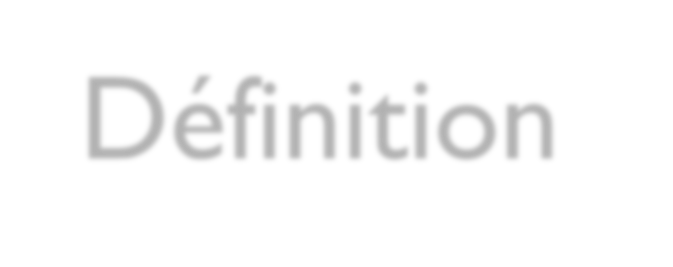 	C’est un état statistique qui enregistre de manière systématique et selon une classification donnée, tous les flux économiques et financiers pendant une période donnée entre les résidents et les non résidents d’une économie.De manière générale, la BP enregistre en détails les transactions qui impliquent l’importation et l’exportation de biens ou services ainsi que les opérations qui servent à les financer.La distinction entre résidents et non résidents et surtout liée au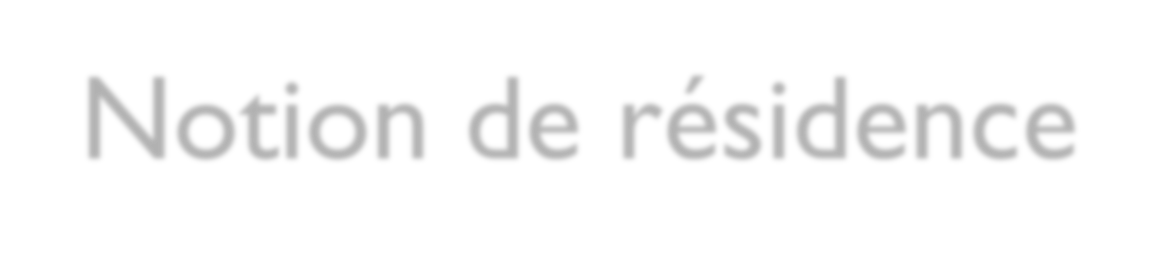 lieu du centre d’intérêt de l’agent économique.Les résidents sont constitués des unités institutionnelles( ménages, administrations publiques, entreprises…) qui ont leur pôle d’intérêt dans le territoire économique du pays;Le concept de résidence n’est pas lié à la nationalité ou à descritères juridiques.Il se base sur la notion de pôle d’intérêt économique.Une unité institutionnelle a un centre d’intérêt dans un pays lorsqu’il existe sur le territoire économique de ce pays un endroit (domicile ou lieu de production ou locaux à autre usage) dans lequel ou à partir duquel elle exerce et l’intention de continuer à exercer des activités économiques d’une ampleur significative.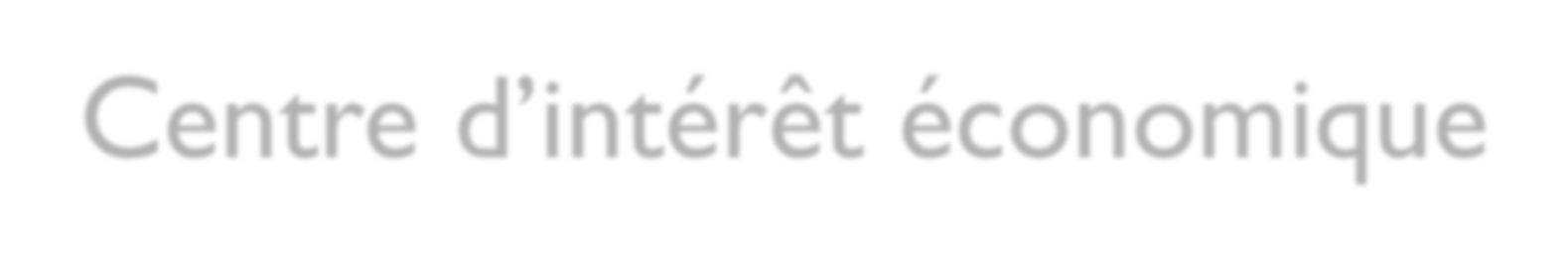 La Balance des Paiements est établie selon la méthodologie du FMI.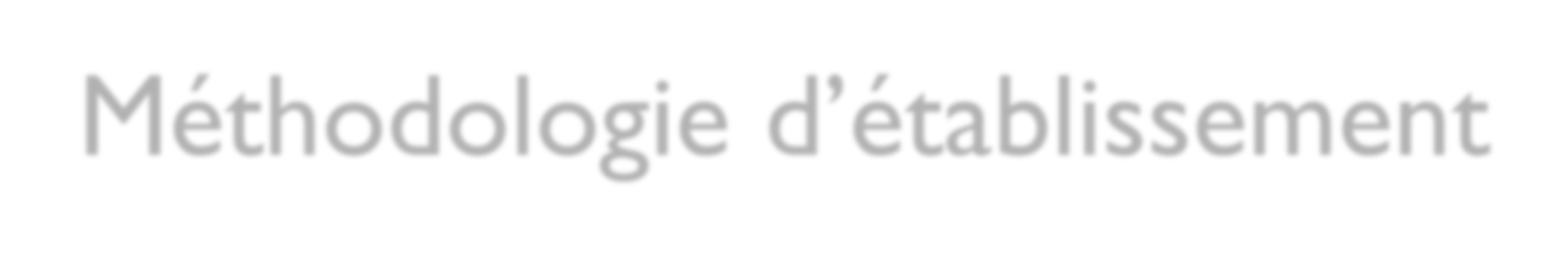 L’objectif du 5éme appliqué par le Maroc depuis 1995:l’élargissement	du cadre conceptuel de la balance des paiements afin d’aboutir à une meilleure appréhension de toutes les transactions d’une économie avec le reste du monde;L’harmonisation du système d’établissement de la balance des paiements et de la position financière extérieure globale avec le système de la comptabilité nationale;La prise en considération des innovations financières et des nouveaux instruments financiers apparus depuis la publication de la quatrième édition en 1977;L’affirmation de la position extérieure globale en tant que partieessentielle des comptes extérieurs d’une économie.suite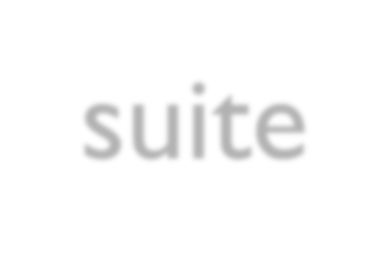 La BP est scindée en deux parties:Balance de base: enregistrement de l’∑ des transactionsPartie monétaires: regroupe les règlement soit différé d’une période à l’autre.Ces deux parties dégagent conjointement un solde nul, compte tenu de l’écart statistique qui est repris dans la balance des paiements pour parvenir à leur équilibre.La balance des paiements est établie selon le principe de la partie double, en ce sens que chaque transaction donne lieu à deux inscriptions du même montant mais en sens opposés.La BP est tenue dans la monnaie du pays concerné;En effet, les échanges entre résidents et non-résidents peuvent être saisie soit au moment de leur réalisation, soit de leur règlement. C’est la première approche qui est utilisée dans la majorité des pays, sur la recommandation du FMI.La balance des paiements met en évidence plusieurs soldes significatifs, ce qui permet pour les pouvoirs public d’un pays: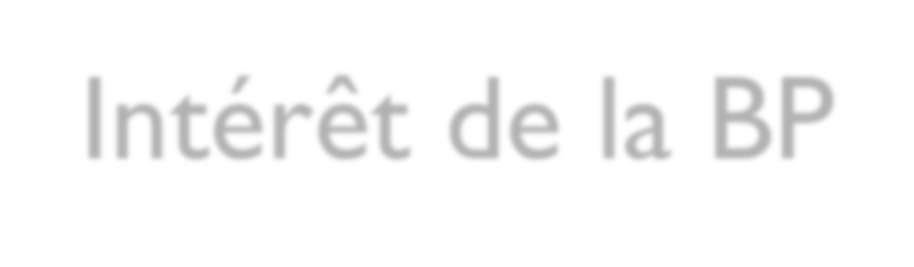 D’analyser les relations économiques avec le reste du monde;De déterminer et suivre la situation monétaire du pays;De situer la position du pays dans l’environnement financier international.D’évaluer la capacité d’adaptation du pays aux chocs externes.Les informations nécessaires à l’établissement de la balance des paiements sont puisées principalement dans les comptes rendus bancaires établis à l’occasion de chaque opération d’achat ou de cession de devises et des les déclarations douanières tant à l’importation qu’à l’exportation. Ces données sont complétées par les renseignements statistiques collectés régulièrement après de différents organismes publics et privés.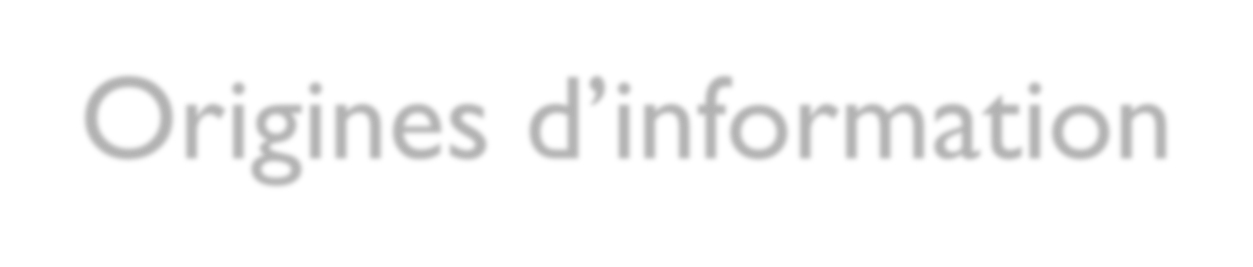 L’office des changes publie, outre la présentation nationale habituellement diffusée, une présentation de la BP établie selon les composantes-types prévues par le manuel du FMI.Le principe d’enregistrement en débit et crédit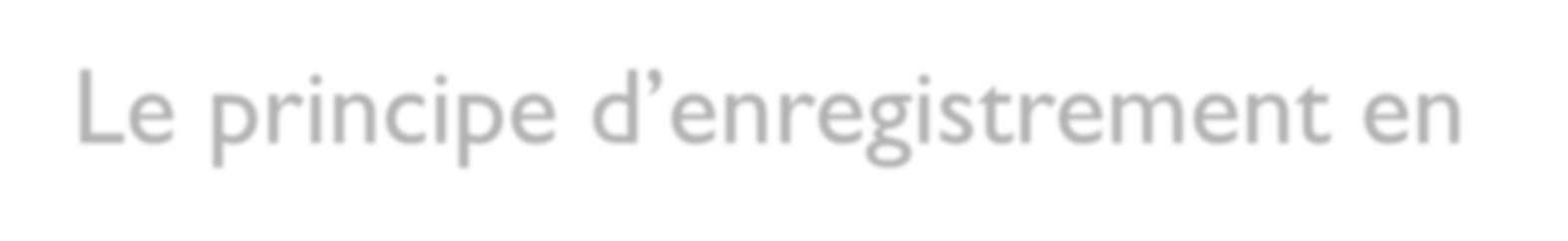 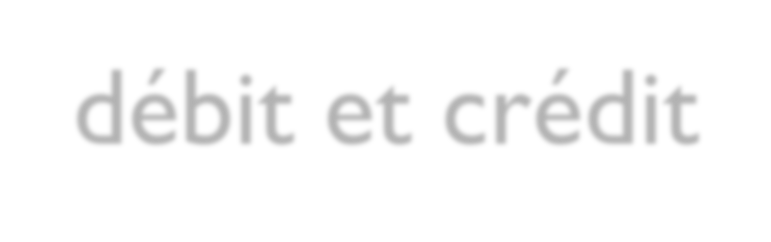 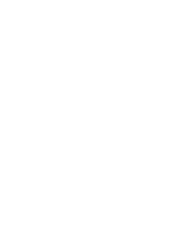 Les différents comptes de la BP sont tenus en débit – crédit avec une règle simple:Toute opération qui induit une entrée d’argent (vente) dans le pays doit s’inscrire au crédit avec un signe positif (+).Exemple : exportation, vente d’actif (emprunt).Toute opération qui induit une sortie d’argent (achat) du pays doit s’inscrire au débit avec un signe négatif (-).Exemple: importation, achat d’actif (prêt).Le principe d’enregistrement en partie double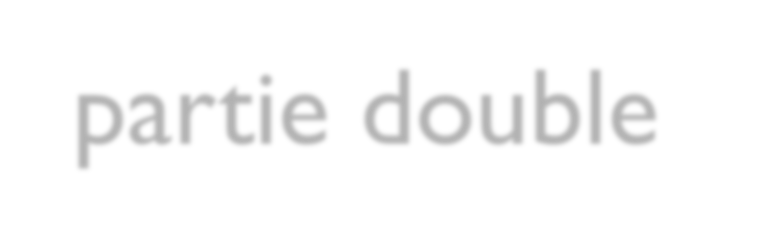 Toute transaction internationale est automatiquement enregistrée 2 fois, dans 2 comptes différentes et en sens inverse dans la BP.Elle entraîne une double écriture dont une en débit et l’autre en crédit.Ainsi	en	théorie, la BP doit être toujours équilibrée (solde BP=0)Les flux économique, financiers et monétaires à l’origine des opérations entre résidents et non-résidents sont répartis en 4 principaux comptes, à savoir: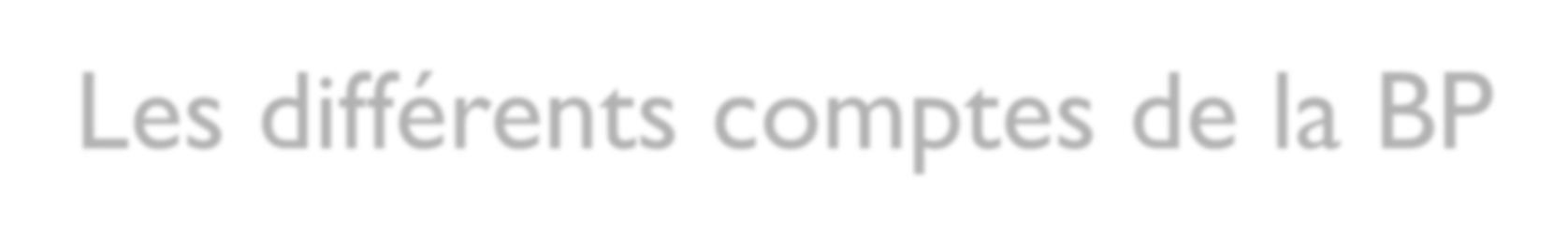 Le compte des transactions courantesLe compte financierLe compte de capitalLes erreurs ou omissionsCe compte regroupe toutes les transactions portant sur des valeurs économiques autres que les actifs financiers et les transferts sans contre partie. Il est scindé en trois balances.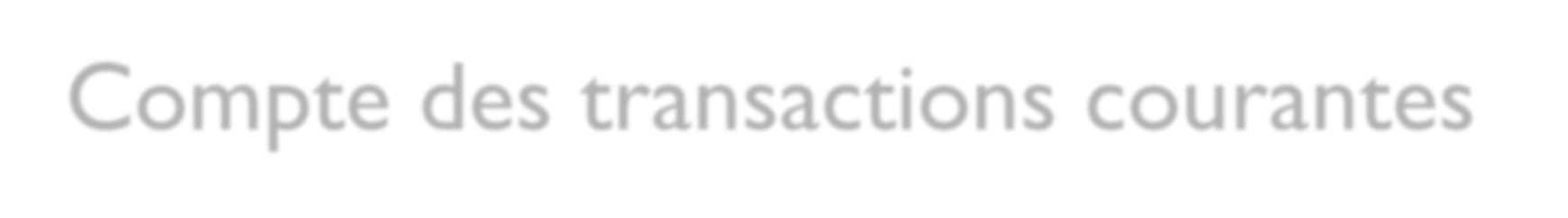 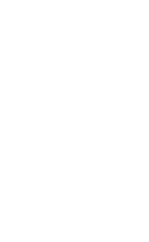 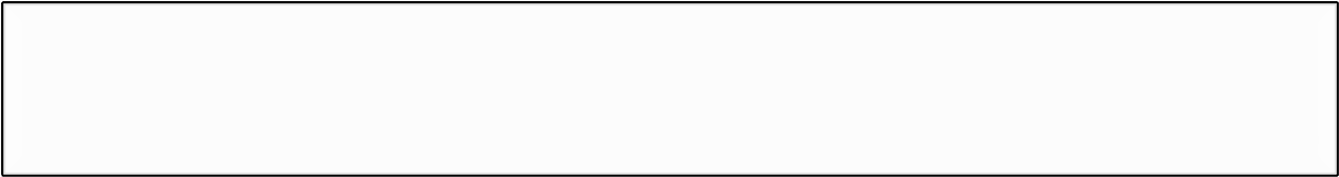 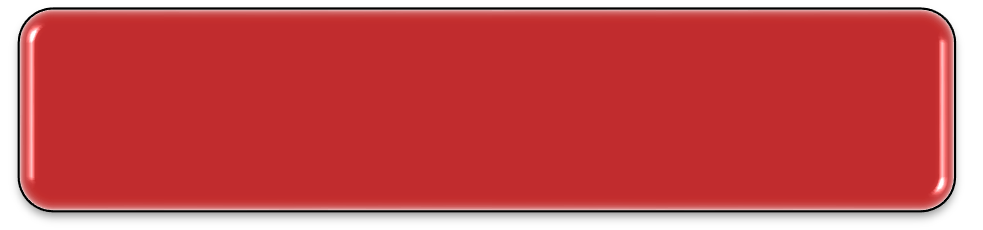 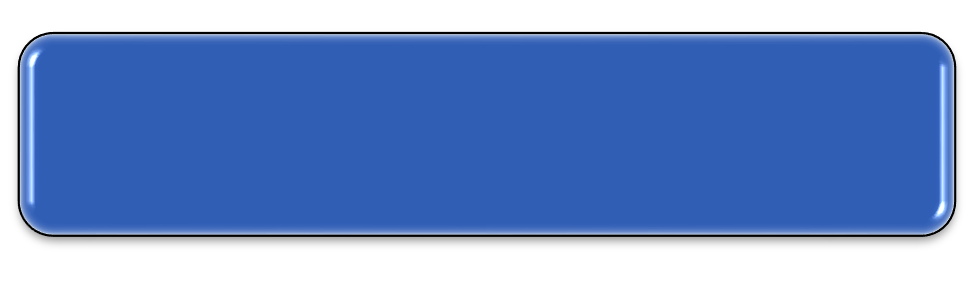 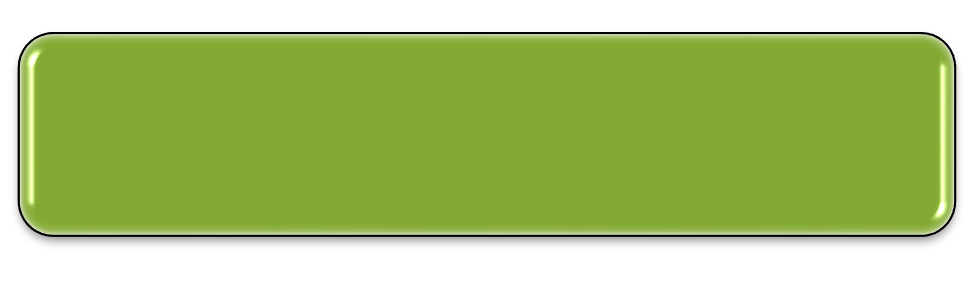 La balance commercialeLa balance des services (balance des invisibles)La balance des transferts unilatérauxElle enregistre les exportations et des importations des marchandises (des MP, produits industriels…) du pays. Elle est la photographie du commerce extérieur.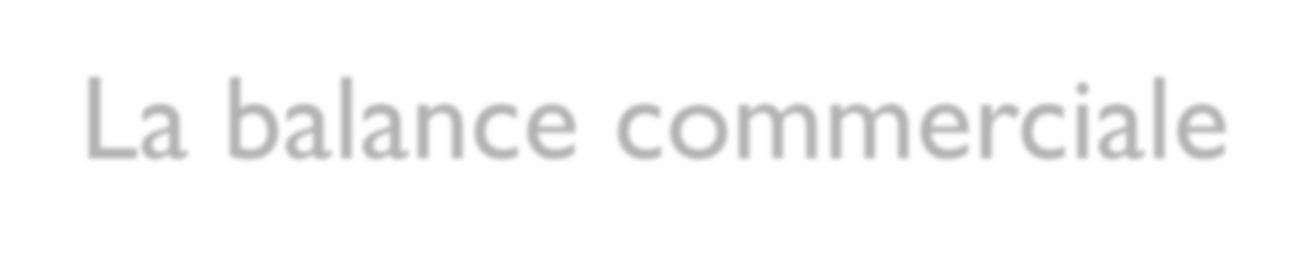 Les biens reprend toutes les transactions sur marchandises entre le Maroc et l’étranger qu’il y’ait ou non transfert. Ainsi se reparti à son tour:Les biens importés sans paiement et réexportés après transformationAchat de biens dans les ports(avitaillement).Marchandises générale :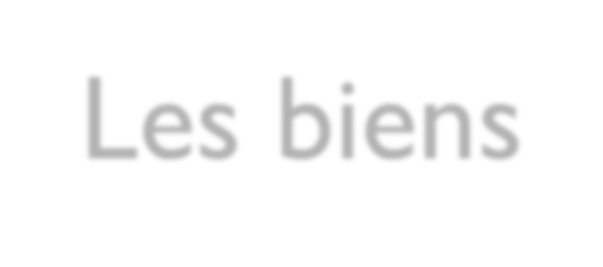 Elles retracent les mouvements de biens déterminés à partir des documents douaniers conformément aux méthodes en usage sur le plan international.Les importations et exportations sont ainsi évaluées FOB dans la balance des paiements alors que dans les statistiques du commerce extérieur, les importations sont évaluées CAF et les exportations FOB.Les transactions commerciales sont enregistrées au moment du passage en douane des marchandises sans tenir compte des modalités de paiement correspondantes.Biens importés sans paiement et réexportés après transformation: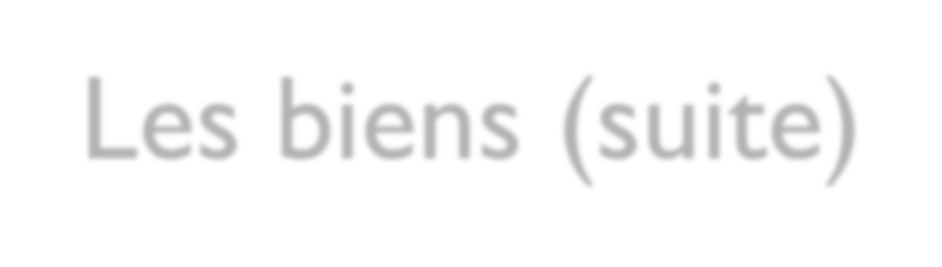 Ils recouvrent les transactions effectuées dans le cadre du régime douanier de l’admission temporaire. Ces opérations sont dites sans paiement	du fait qu’elles ne font pas l’objet de règlement au profit du fournisseur étranger qui en reste propriétaire.Achats de biens dans les ports:Ils reprend les achats effectués par les transporteurs étrangers de marchandises marocaines dans les ports marocains(recettes) et les achats par le pavillon marocain de marchandises étrangères également dans les ports marocains (dépenses).d’un pays et l’extérieur. Les statistiques internationaux distingues clairement entre services et revenus des facteurs de production. Il s’agit généralement des flux financiers de retour (revenus des investissements extérieurs, bénéfice des filiales extérieures, revenus des brevets et licence exploités).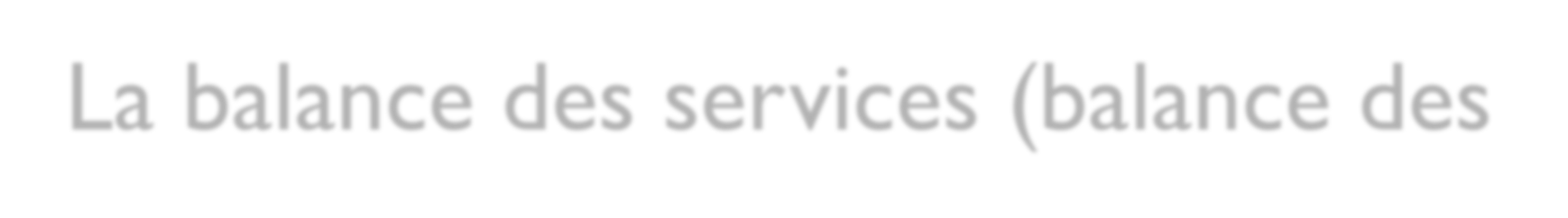 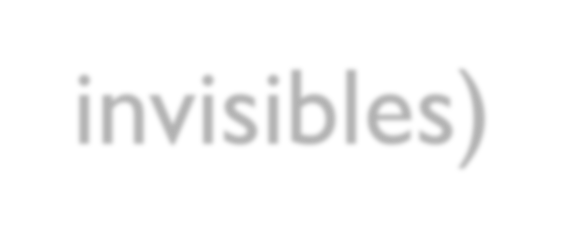 Pour ce qui est des services ce sont des biens immatériels donnant lieu a des échanges internationaux(transport international, les assurances, le tourisme, les services aux entreprise)) et aux personnes.Ce qui veut direLa balance des transactions courantes: balance commerciale + balance des services + balance	de transferts unilatéraux .Quel risque peut il y avoir lorsque la balance despaiements courants est excédentaire ou bien déficitaire?Le soldes de la balance des paiements et très significatif d’un point de vue économique. Elle donne une idée globale sur la santé financière d’un pays et donc sa capacité de paiement sur le plan international.La balance des transferts unilatéraux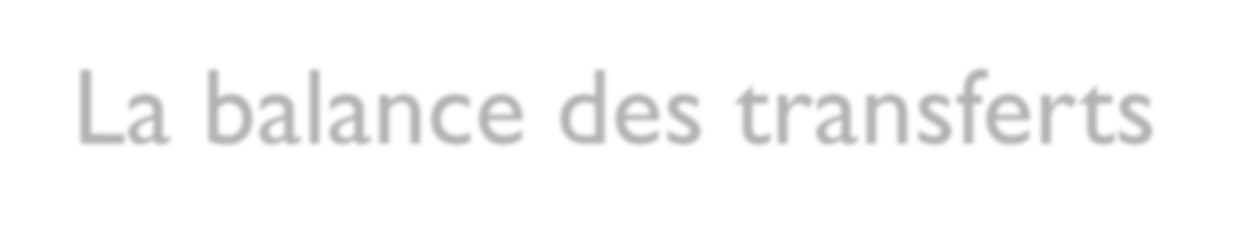 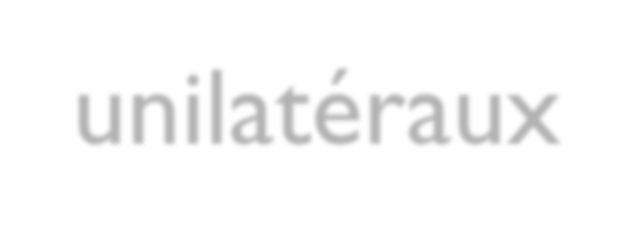 Ce sont des transferts dans lequel il n’y a pas d’échange de valeurs, mais simplement une transaction unique sans contrepartie. On y retrouve les transfert privés ou publics.Transfert privé: il enregistre principalement les transferts effectués par les résidents étrangers au titre des économies sur revenus, les cotisations aux caisses étrangères de retraite ou de prévoyance sociale.Transfert public: sont généralement des dons ou des aides internationales reçus ou versé par un pays a un pays sinistre.C’est à travers sa balance qu’on dégage un solde qui est le résultat de la différence entre le débit (paiement à l’étranger) crédit (recette reçues de l’étranger).Ce compte reprend les opérations en capital ainsi que les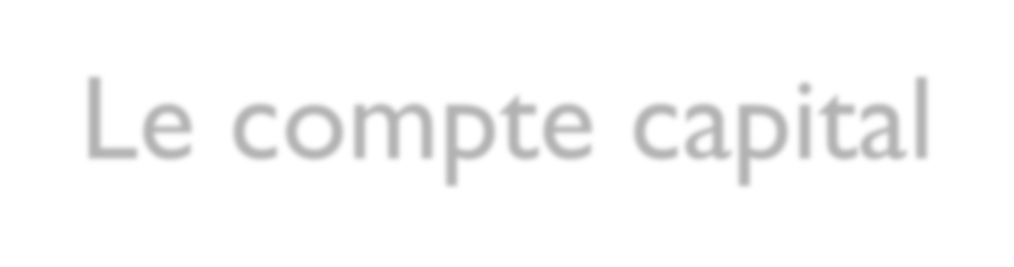 transactions sur les actifs non financiers non produits.Les opérations en capital portent principalement sur les transferts des migrants et les remises de dettes.Les transactions sur les actifs non financiers non produits, elles recouvrent les avoirs incorporels ( brevets , marques, droits de bail, etc.) et avoirs corporels tels que les terrains .Pour la présentation marocaine , il s’agit uniquement desopérations en capital:Transferts effectués par les migrants au titre des départs définitifs et les remises de dettes au profit du secteur public.Le compte des opérations financières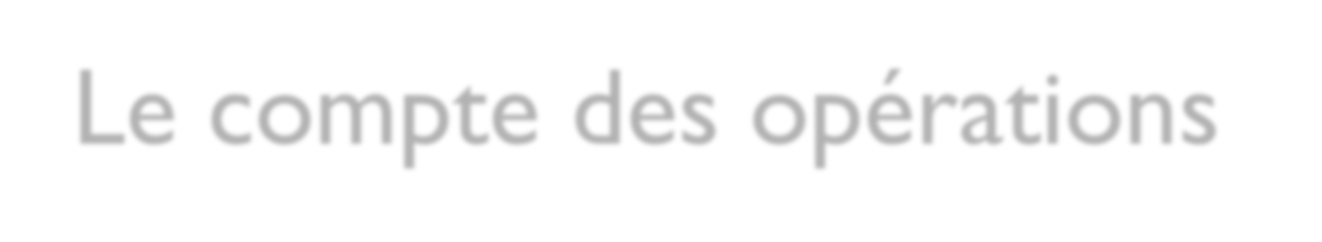 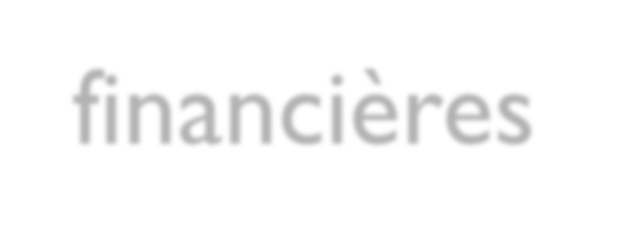 Il recense les flux entre un pays et l’étranger, sous forme:	investissements directs: les prêts entre entreprises, les prêts privés contractés par les sociétés marocaines auprès de leurs maisons mères…Investissement de portefeuille: titres de participation, titres decréances et instruments de marché monétaire).Autres investissements : crédits commerciaux et prêts à court et à long termes.Avoirs de réserves: (or, devise,…) inscrite en sens opposé pourpréserver l’équilibre de la BP:Les opérations du secteur privé: crédits commerciaux, investissements et prêts privés;Les opérations du secteur public: tirage et remboursement enprincipal de la dette extérieure	publique, opérations avec le FMI.Etant donnée le principe d’enregistrement en partie double, le total du débit doit être logiquement égal à celui du crédit et le solde doit ainsi être nul.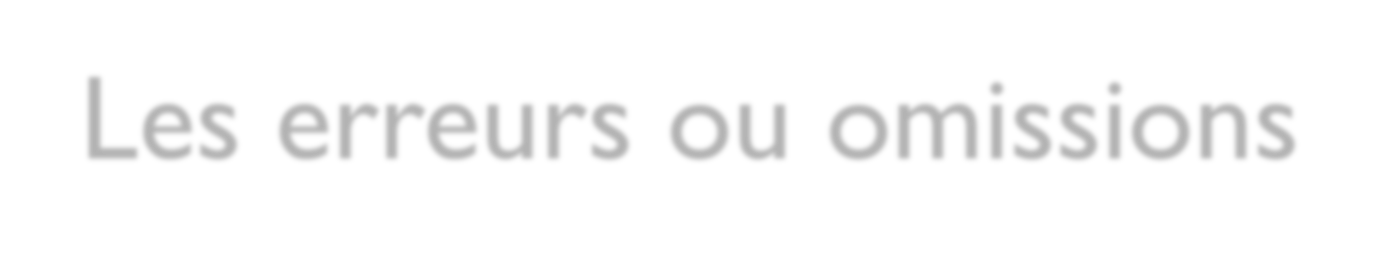 Mais en réalité, ce solde n’est jamais nul.D’où vient alors cette différence entre le total du débit et du crédit?Elle peut venir:Des erreurs ou des oublis des opérateurs en charge del’enregistrement des opérations,Des opérations volontairement non déclarées ou sur-(sous) facturées,De l’utilisation de plusieurs sources statistiques pour comptabiliser les opérations.Prenons l’exemple d’une importation d’un PC portable Dell en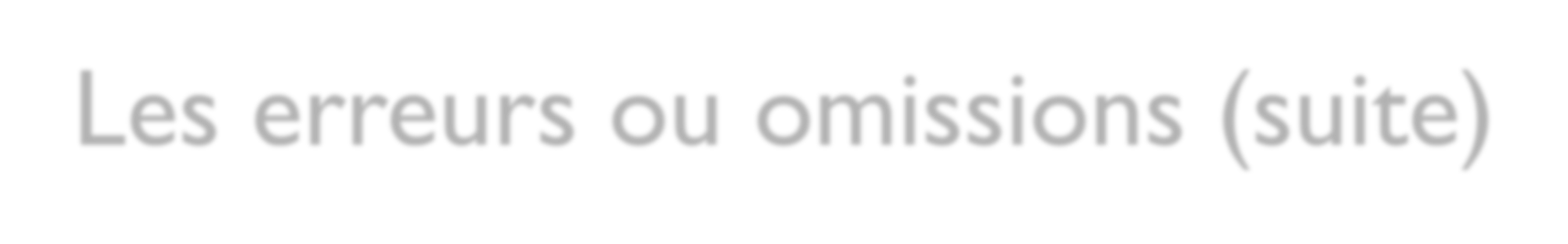 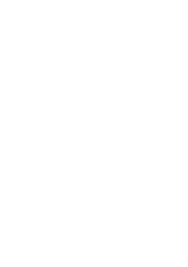 provenance des USA.La valeur de l’importation à débiter au compte courant provient par exemple des Douanes marocaineTandis que la contrepartie à enregistrer au compte capital provient d’une banque marocaine où le règlement a été effectué.Ces données peuvent ainsi différer au niveau de leur définition, de leur précision et du moment de leur enregistrement.Le compte « erreurs ou omissions » sert ainsi à rééquilibré la BPafin d’obtenir un solde égal à 0.Pourquoi assimile-t-on la vente d’un actif domestique à un emprunt ou à une rentrée de capitaux et de la même manière, l’achat d’un actif étranger à un prêt ou à une sortie de capitaux ?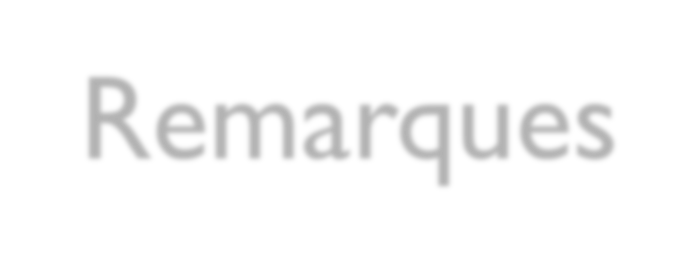 Lorsqu’un résident marocain emprunte 1dirham à un résident étranger, il vend à celui-ci un actif qui matérialise la promesse d’un paiement futur, avec les intérêts, de sa dette. Une vente d’actif correspond donc à un emprunt et le versement de 1 dirham au résident marocain correspond à une entrée de capitaux (d’où le signe (+)).Au contraire, lorsqu’un résident marocain prête	de l’argent à un résident étranger, il achète l’actif émis par celui-ci en lui versant (sortie de capitaux) la somme correspondante à la valeur de l’actif (d’où le signe moins (-))Ainsi, l’accroissement des avoirs financiers domestiques vis-à-vis de l’étranger se caractérise par l’accroissement des achats d’actifs étranger(inscrits au débit avec signe moins (-)), tandis que l’accroissement des avoirs financiers étrangers vis-à-vis du pays domestique se caractérise par l’accroissement des ventes d’actifs domestiques (inscrits au crédit avec un signe plus(+)).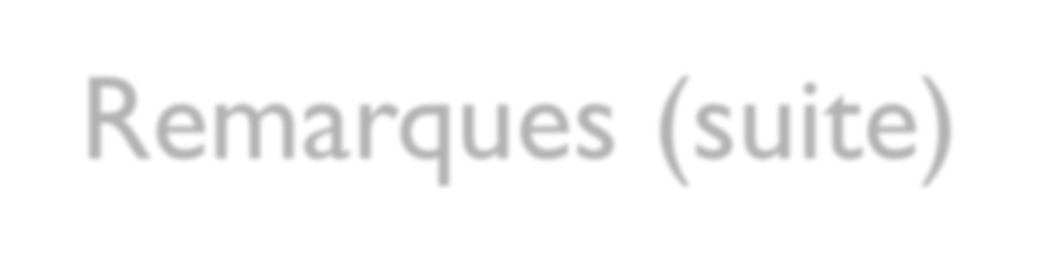 Dit autrement, les achats d’actifs sont des« importations	d’actifs »et les ventes des « exportations ». Ceci pour donner aux transactions financières le même signe que celui qui est donné aux transactions de biens et services (importation (-) et exportation (+)).Echanges de biens et services :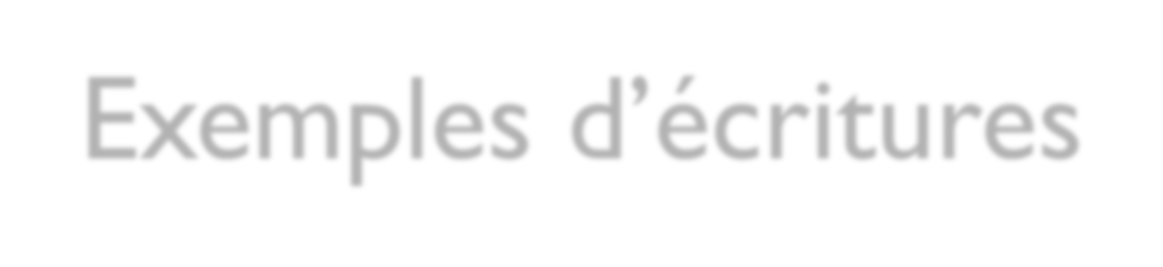 Exportation de marchandises ou services (millions de dirhams) :Importation de marchandises ou services (millions de dirhams) :Transactions gratuites : certaines opérations sont faites à titre gratuit et ne comportent donc a priori aucune contrepartie. On enregistre cependant ces opérations dans le compte des transferts (transferts courants ou exceptionnels, transferts en capital).Transfert au profit de non-résidents au titre de l’aide publique audéveloppement (millions de dirhams) :Revenus : transactions résultant du versement de revenus des facteurs, utilisés par des résidents ou des non-résidents. Ex : la rémunération d’un salarié résident par une firme non résidente conduit à une entrée de devises.Rémunération d’un salarié résident par une firme non résidente :Versement de dividendes par une firme résidente à un investisseur étranger :Investissements : depuis 1996, on distingue dans la balance des paiements les investissements directs, des investissements de portefeuille. Les investissements sortant correspondent à une augmentation des actifs détenus par des résidents, ils sont donc enregistrés en débit. Les investissements sortants correspondent à une diminution des actifs détenus par des résidents et sont par conséquent enregistrés en crédit.Prise de participation >10% du capital d’une firme non résidente, par des résidents :Investissement de portefeuille entrant :Désinvestissement (réduction des actifs étrangersdétenus par des résidents) :Réserves : la balance des paiements présente les variations d’avoirs de réserves du pays (or, DTS, devises) qui soldent les comptes de telle sorte que la balance des paiements soit équilibrée, hors erreurs et omissions.CréditDébitExportation de marchandises ou de services100Avoirs et engagements en devises étrangères100CréditDébitImportation de marchandises ou de services100Avoirs et engagements en devises étrangères100CréditDébitTransfert100Avoirs et engagements en devises étrangères100CréditDébitRevenus des investissements100Avoirs et engagements en devises étrangères100CréditDébitIDE sortant100Avoirs et engagements en devisesétrangères100CréditDébitInvestissement de portefeuille entrant100Avoirs et engagements en devisesétrangères100CréditDébitIDE sortant (désinvestissement)100Avoirs et engagements en devises étrangères100